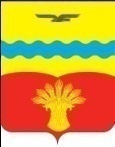 Совет депутатовмуниципального образованияПодольский сельсоветКрасногвардейского районаОренбургской областипервый созывс. ПодольскРЕШЕНИЕ10.06.2016                                                                                                                                  №  28/2О внесении изменений и дополнений в Решение Совета депутатов муниципального образования Подольский сельсовет Красногвардейского района Оренбургской области от 23.08.2013 г. № 4/2 «О  Положении о бюджетном процессе в муниципальном образовании Подольский  сельсовет Красногвардейского района Оренбургской области»Руководствуясь статьей 9 Бюджетного кодекса Российской Федерации, Федеральным законом  от 06 октября 2003 года № 131 – ФЗ «Об общих принципах организации самоуправления в Российской Федерации», Уставом муниципального образования Подольский сельсовет Красногвардейского района Оренбургской области, в целях определения  правовых основ, содержания и механизма осуществления бюджетного процесса в муниципальном образовании Подольский сельсовет Красногвардейского района Оренбургской области, установления основ  формирования доходов, осуществления расходов местного бюджета, муниципальных заимствований  и управления муниципальным долгом, Совет депутатов РЕШИЛ:1. Внести изменения в Решение Совета депутатов муниципального образования Подольский сельсовет Красногвардейского района Оренбургской области от 23.08.2013 г. № 4/2 «О  Положении о бюджетном процессе в муниципальном образованииПодольский  сельсовет Красногвардейского района Оренбургской области», изложив пункт 2 статьи 36 «Представление годового отчета об исполнении бюджета сельсовета в Совет депутатов» в следующей редакции:«2. Одновременно с годовым отчетом об исполнении бюджета сельсовета представляется проект решения Совета депутатов об исполнении бюджета сельсовета.Решением об исполнении бюджета утверждается отчет об исполнении бюджета сельсовета за отчетный финансовый год с указанием общего объема доходов, расходов и дефицита (профицита) бюджета.Отдельными приложениями к решению об исполнении бюджета сельсовета за отчетный финансовый год утверждаются показатели:доходов бюджета по кодам классификации доходов бюджетов;расходов бюджета по ведомственной структуре расходов соответствующего бюджета;расходов бюджета по разделам и подразделам классификации расходов бюджетов;источников финансирования дефицита бюджета по кодам классификации источников финансирования дефицитов бюджетов.».           2. Установить, что настоящее решение вступает в силу после его обнародования.           3. Возложить контроль за исполнением настоящего решения на постоянную комиссию по вопросам финансово-экономического развития и сельского хозяйства.Глава сельсовета,                                                                                                                 К.П. ФранцПредседатель Совета депутатовРазослано: в дело, ведущему специалисту, администрации района, постоянную комиссию по вопросам финансово-экономического развития и сельскому хозяйству – 5 экз., прокурору района, для обнародования. 